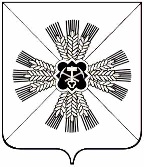 КЕМЕРОВСКАЯ ОБЛАСТЬПРОМЫШЛЕННОВСКИЙ МУНИЦИПАЛЬНЫЙ РАЙОНАДМИНИСТРАЦИЯОКУНЕВСКОГО СЕЛЬСКОГО ПОСЕЛЕНИЯПОСТАНОВЛЕНИЕот «15» октября 2018 №38с. ОкуневоОб утверждении отчета об исполнении бюджета Окуневского сельского поселения за 9 месяцев 2018 годаВ соответствии со статьей 264.2 Бюджетного кодекса Российской Федерации:1. Утвердить отчет об исполнении бюджета Окуневского сельского поселения (далее – бюджет поселения) за 9 месяцев 2018 года:1) по доходам в сумме 5309,8 тыс. рублей;2) по расходам в сумме 5114,3 тыс. рублей;3) профицит бюджета в сумме 195,5 тыс. рублей.2. Утвердить отчет об исполнении доходов бюджета поселения за 9 месяцев 2018 года по кодам классификации доходов бюджета, согласно приложению № 1 к настоящему постановлению.3. Утвердить отчет об исполнении расходов бюджета поселения за 9 месяцев 2018 года по разделам и подразделам классификации расходов бюджета, согласно приложению № 2 к настоящему постановлению.4. Утвердить отчет об исполнении расходов бюджета поселения за 9 месяцев 2018 года по ведомственной структуре расходов согласно приложению № 3 к настоящему постановлению.5. Утвердить отчет по источникам финансирования бюджета поселения за 9 месяцев 2018 года согласно приложению № 4 к настоящему постановлению.6. Утвердить отчет о расходах бюджета поселения на исполнение муниципальной программы ««Комплексное обеспечение и развитие жизнедеятельности Окуневского сельского поселения» за 9 месяцев 2018 года, согласно приложению № 5 к настоящему постановлению.7. Отчет об исполнении бюджета поселения за 9 месяцев 2018 года направить в Совет народных депутатов Окуневского сельского поселения.8. Настоящее постановление подлежит обнародованию на информационном стенде администрации Окуневского сельского поселения в информационно-телекоммуникационной сети «Интернет» на официальном сайте администрации Промышленновского муниципального района в разделе «Поселения».9. Контроль за исполнением настоящего постановления возложить на главного специалиста поселения Т.А. Дорошину.10. Постановление вступает в силу со дня его подписания.Приложение №1к постановлению администрацииОкуневского сельского поселенияот 15.10.2018 №38ОТЧЕТоб исполнении доходов бюджета Окуневского сельского поселения за 9 месяцев 2018 года Приложение №2к постановлению администрацииОкуневского сельского поселенияот 15.10.2018 №38ОТЧЕТоб исполнении расходов бюджета Окуневского сельского поселения за 9 месяцев 2018 года Приложение №3к постановлению администрацииОкуневского сельского поселенияот 15.10.2018 №38ОТЧЕТоб исполнении расходов бюджета Окуневского сельского поселения за 9 месяцев 2018 года по ведомственной структуре расходов бюджетаПриложение №4к постановлению администрацииОкуневского сельского поселенияот 11.07.2018 №24ИСТОЧНИКИфинансирования дефицита бюджета Окуневского сельского поселения за 9 месяцев 2018 года  Приложение №5к постановлению администрацииОкуневского сельского поселенияот 15.10.2018 №38ОТЧЕТо расходах бюджета Окуневского сельского поселения на исполнение муниципальных программ за 9 месяцев 2018 годаГлаваОкуневского сельского поселенияВ.В. ЕжовНаименование дохода бюджетаГодовой план, тыс.руб.ИсполнениеИсполнениеНаименование дохода бюджетаГодовой план, тыс.руб.тыс. руб.%Доходы бюджета всего6219,35309,885,3Налог на доходы физических лиц213,0170,680,0Акцизы по подакцизным товарам744,0588,579,1Налоги на совокупный доход70,0121,5173,5Единый сельскохозяйственный налог70,0121,5173,5Налоги на имущество4377,03887,788,8Государственная пошлина30,027,090,0Штрафы, санкции, возмещение ущерба1,02,6260,0Безвозмездные поступления784,3511,965,2Безвозмездные поступления от других бюджетов бюджетной системы784,3478,861,0Дотации бюджетам сельских поселений на выравнивание бюджетной обеспеченности665,9393,559,1Субвенции бюджетам сельских поселений на осуществление первичного воинского учета113,085,375,5Межбюджетные трансферты, передаваемые бюджетам сельских поселений из бюджетов муниципальных районов на осуществление части полномочий по решению вопросов местного значения в соответствии с заключенными соглашениями5,40,00,0Прочие безвозмездные поступления33,1Наименование статьи расхода бюджетаНаименование статьи расхода бюджетаПлан текущего финансового года, тыс. руб.Исполнение за отчетный период текущего финансового годаИсполнение за отчетный период текущего финансового годаНаименование статьи расхода бюджетаНаименование статьи расхода бюджетаПлан текущего финансового года, тыс. руб.тыс. руб.%Функционирование высшего должностного лица субъекта Российской Федерации и муниципального образования541,6541,6352,765,1Функционирование Правительства Российской Федерации, высших исполнительных органов государственной власти субъектов Российской Федерации, местных администраций2894,22894,22443,884,4Резервные фонды20,020,000Другие общегосударственные вопросы270,8270,8266,598,8Мобилизационная и вневойсковая подготовка113,0113,085,375,5Защита населения и территории от последствий чрезвычайных ситуаций природного и техногенного характера, гражданская оборона81,281,279,998,4Дорожное хозяйство (дорожные фонды)1029,01029,0959,793,2Другие вопросы в области национальной экономики4,84,800Благоустройство855,7855,7617,172,1Пенсионное обеспечение389,0389,0292,475,1Физическая культура20,020,016,983,5Итого6219,36219,35114,382,2НаименованиеВедомствоЦелевая статьяВид расходовПлан текущего финансового года, тыс. руб.Исполнение за отчетный период текущего финансового годаИсполнение за отчетный период текущего финансового годаНаименованиеВедомствоЦелевая статьяВид расходовПлан текущего финансового года, тыс. руб.тыс. руб.%Администрация Окуневского сельского поселения901Глава Окуневского сельского поселения (Расходы на выплаты персоналу государственных (муниципальных) органов)9010180016210120541,6352,765,1Обеспечение деятельности органов местного самоуправления (Расходы на выплаты персоналу государственных (муниципальных) органов)90101800162201201445,01219,884,4Обеспечение деятельности органов местного самоуправления (Иные закупки товаров, работ и услуг для обеспечения государственных (муниципальных) нужд)90101800162202401448,71223,584,4Обеспечение деятельности органов местного самоуправления (Уплата налогов, сборов и иных платежей)90101800162208500,60,583,3Резервный фонд администрации Окуневского сельского поселения (резервные средства)901018001620087020,000Разработка проекта комплексного развития системы транспортной инфраструктуры Окуневского сельского поселения на 2018-2028 годы (иные закупки товаров, работ и услуг для обеспечения государственных (муниципальных) нужд)901011001616024015,015,0100Разработка проекта комплексного развития системы коммунальной инфраструктуры Окуневского сельского поселения на 2018-2028 годы (иные закупки товаров, работ и услуг для обеспечения государственных (муниципальных) нужд)901015001610024025,025,0100Выполнение других обязательств государства (иные закупки товаров, работ и услуг для обеспечения государственных (муниципальных) нужд)901018001623012094,594,5100Выполнение других обязательств государства (иные закупки товаров, работ и услуг для обеспечения государственных (муниципальных) нужд)901018001623024055,253,396,6Финансовое обеспечение наградной системы (иные закупки товаров, работ и услуг для обеспечения государственных (муниципальных) нужд)90101800162402401,10Проведение приемов, мероприятий (иные закупки товаров, работ и услуг для обеспечения государственных (муниципальных) нужд)901018001625024063,963,799,6Разработка проекта комплексного развития системы социальной инфраструктуры Окуневского сельского поселения на 2018-2028 годы (иные закупки товаров, работ и услуг для обеспечения государственных (муниципальных) нужд)901018001626024015,015,0100Осуществление мер по противодействию коррупции в рамках принятых полномочий (иные закупки товаров, работ и услуг для обеспечения государственных (муниципальных) нужд)90199000127102400,60,00,0Осуществление внутреннего муниципального контроля (иные межбюджетные трансферты)90199000167005400,30,00,0Осуществление первичного воинского учета на территориях, где отсутствуют военные комиссариаты (Расходы на выплаты персоналу государственных (муниципальных) органов)901990005118012086,271,182,1Осуществление первичного воинского учета на территориях, где отсутствуют военные комиссариаты (иные закупки товаров, работ и услуг для обеспечения государственных (муниципальных) нужд)901990005118024026,814,252,9Содержание систем противопожарного водоснабжения (иные закупки товаров, работ и услуг для обеспечения государственных (муниципальных) нужд)901014001604024081,279,998,4Содержание, текущий ремонт автомобильных дорог местного значения и искусственных сооружений на них в Окуневском сельском поселении (иные закупки товаров, работ и услуг для обеспечения государственных (муниципальных) нужд)9010110016010240590,6521,388,2Содержание и ремонт сетей уличного освещения автомобильных дорог общего пользования местного значения (иные закупки товаров, работ и услуг для обеспечения государственных (муниципальных) нужд)9010110016150240438,4438,4100Осуществление муниципального земельного контроля в рамках непрограммного направления деятельности90199000125102402,400Утверждение генеральных планов, правил землепользования и застройки в рамках непрограммного направления деятельности90199000125202402,400Содержание, ремонт уличного освещения в поселении в рамках подпрограммы (иные закупки товаров, работ и услуг для обеспечения государственных (муниципальных) нужд)9010150016060240381,2235,761,8Прочая деятельность в области благоустройства в поселении (иные закупки товаров, работ и услуг для обеспечения государственных (муниципальных) нужд)9010150016080240474,6381,499,4Выплата доплат к муниципальным пенсия (публичные нормативные социальные выплаты гражданам)9010130016030310389,0292,475,2Организация и проведение спортивных мероприятий (иные закупки товаров, работ и услуг для обеспечения государственных (муниципальных) нужд)90101200160202402016,984,5ИТОГО 6219,35114,382,2Наименование источника финансирования дефицита бюджетаПлан текущего финансового года, тыс. руб.Исполнение за отчетный период текущего финансового годаИсполнение за отчетный период текущего финансового годаНаименование источника финансирования дефицита бюджетаПлан текущего финансового года, тыс. руб.тыс. руб.%Источники финансирования дефицита бюджета - всего-195,5Уменьшение прочих остатков денежных средств бюджетов поселений-6219,3-5367,586,3Увеличение прочих остатков денежных средств бюджетов поселений6219,35172,083,2Наименование муниципальной программыПлан текущего финансового года, тыс. руб.Исполнение за отчетный период текущего финансового годаИсполнение за отчетный период текущего финансового годаНаименование муниципальной программыПлан текущего финансового года, тыс. руб.тыс. руб.%Муниципальная программа «Комплексное обеспечение и развитие жизнедеятельности Окуневского сельского поселения»6080,65029,082,7Подпрограмма «Строительство и содержание автомобильных дорог и инженерных сооружений на них в границах поселения»1044,0974,793,3Содержание, текущий ремонт автомобильных дорог местного значения и искусственных сооружений на них, в Окуневском сельском поселении 590,6521,388,2Содержание и ремонт сетей уличного освещения, автомобильных дорог общего пользования местного значения438,4438,4100,0Разработка проекта комплексного развития транспортной инфраструктуры Окуневского сельского поселения на 2018-2028 годы15,015,0100Подпрограмма «Развитие физической культуры и спорта в поселении»20,016,984,5Организация и проведение спортивных мероприятий20,016,984,5Подпрограмма «Гарантии, предоставляемые муниципальным служащим поселения» 389,0292,475,2Выплата доплат к муниципальным пенсиям389,0292,475,2Подпрограмма «Обеспечение первичных мер пожарной безопасности в границах поселения»81,279,998,4Содержание систем противопожарного водоснабжения81,279,939,4Подпрограмма «Повышение уровня благоустройства территории поселения»880,8642,172,1Содержание, ремонт уличного освещения в поселении381,2235,761,8Прочая деятельность в области благоустройства в поселении 474,6381,480,3Разработка проекта комплексного развития системы коммунальной инфраструктуры Окуневского сельского поселения на 2018-2028 годы25,025,0100,0Подпрограмма «Функционирование органов местного самоуправления поселения3665,63023,082,4Глава Окуневского сельского поселения541,6352,765,1Обеспечение деятельности органов местного самоуправления2894,32443,884,4Выполнение других обязательств государства149,7147,898,7Проведение приемов, мероприятий 65,063,798,0Разработка проекта комплексного развития системы социальной инфраструктуры Окуневского сельского поселения на 2018-2028 годы15,015,0100